BEERSection 1: Identification of the substance/mixture and the supplier1.1	Product identifier: 	Product Name:		Beer (Ethyl Alcohol) (a.k.a.: Ale, Stout, Malt Liquor)	Brand:				Various Brands 	CAS Number:		64-17-5	1.2	Identified uses of the substance or mixture and uses advised against:	Human consumption1.3 	Supplier of this Safety Data Sheet:			{Company Name}			{Address}			{City, State  Zip Code}	Telephone:	{Phone Number}	Fax		{Fax Number}1.4 	Emergency Phone Number:			{Phone Number}Section 2: Hazards identification2.1	Classification of the substance or mixture: 	H303	May be harmful if swallowed	H340	May harm the unborn child if consumed at more than a moderate level 	H373	May cause damage to the liver through prolonged and/or repeated 			consumption	H402	Harmful to aquatic life2.2	Non-Flammable2.3	Label Elements: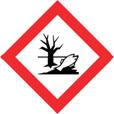 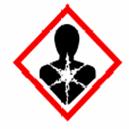 	Pictograms: 			Signal Word:		Warning	Hazard Statements:	H303	May be harmful if swallowed	H340	May harm the unborn child if consumed at more than a moderate level 	H373	May cause damage to the liver through prolonged and/or repeated 				consumption	H402	Harmful to aquatic life	Precautionary Statement: Do not consume in large quantities.Section 3: Composition/Information in ingredients3.1	Hazardous Ingredients:CAS Number:	 	Hazardous Component:			Percentage:64-17-5			Ethyl Alcohol				4% - 11%LD50 LC50 Mixture:  	Oral LD50 (Rat) IS 7,060 mg/kg (Ethanol)Section 4: First Aid measures4.1	Description of First Aid Measures:	Signs And Symptoms Of Overexposure:  	Concentrations below 1,000 ppm usually produce no signs of intoxication. Exposure to 	concentrations over 1,000 ppm may cause headache, irritation of the eyes, nose, and 	throat, and if continued for an hour, drowsiness and lassitude, loss of appetite and 	inability to concentrate.	General Advice: 			In case of consumption contact a physician	If Inhaled:				Not a likely means of exposure	In Case of Skin Contact:		Wash off with soap and water. No adverse 							effects should be noted	In Case of Eye Contact:		Rinse thoroughly with plenty of water	If Swallowed: 			A large amount would have to be ingested to 							cause any problem. Consult a physicianSection 5: Firefighting measures5.1	Extinguishing media: 	None needed - beer is a water based liquid5.2	Special hazard arising from the substance or mixture:	None expected5.3	Non-Flammable - this is a water based liquid5.4	Further information:	NoneSection 6: Accidental release measures6.1	Personal precautions, protective equipment and emergency procedures: 	None needed under normal use.6.2	Environmental precautions:	Prevent further leakage, or spillage, if safe to do so. Do not let product enter 	sewer drains. Discharge into the environment must be avoided.6.3 	Methods and materials for containment and cleaning up:	Contain spillage, collect the liquid and pump it into a container for proper disposal 	according to local regulations.6.4	Reference to other sections: 	For disposal see Section 13Section 7: Handling and storage7.1	Precautions for safe handling:	No special precautions needed7.2	Conditions for safe storage - including any incompatibilities:	Keep container tightly closed in a cool, dry and well ventilated place. Handle and store 	in specially designed containers. No incompatibilities noted.7.3	Specific end use(s):	As a consumable alcoholic liquid - beerSection 8: Exposure controls/personal protection8.1	Appropriate engineering controls:	Handle in accordance with good industrial hygiene and safety practices. Wash hands	before breaks and at the end of the workday 8.2	Personal Protective equipment:	Eye/Face protection: 	Safety glasses 	Hand protection:		Liquid resistant gloves	Respiratory Protection:	None needed under normal useSection 9: Physical and chemical properties9.1	Information on basic physical and chemical properties: 	a)	Appearance				Yellow to dark brown	b)	Odor					Floral, herbal, bready, yeasty smell	c)	Odor Threshold			No data available	d)	pH					3.9 to 4.6	e) 	Melting point/freezing		26 to 28°F		point	f)	Initial boiling point and		203°F to 212°F (Very similar to water)		boiling range	g)	Flash point				NA	h) 	Evaporation rate			No data available	i)	Flammability (Solid/Gas/		Non-Flammable, Liquid		Liquid)	j)	Upper/lower  flammability		Upper Explosion Limit: NA		or explosive limits			Lower Explosion Limit: NA	k)	Vapor Pressure			NA	l)	Vapor density			NA	m)	Water solubility			Completely miscible	n)	Auto-ignition Temperature		NA	o) 	Decomposition Temperature	NA	p) 	Viscosity				1.8 CentiStokes (cSt) (Very similar to water)	q)	 Explosive properties		NA	r)	Oxidizing properties			NA9.2	Other Safety Information:	NoneSection 10: Stability and reactivity10.1	Reactivity:	This material may slowly react with oxidizers10.2	Chemical stability:	Stable under recommended storage conditions10.3	Possibility of hazardous reaction: 	None identified10.4	Conditions to avoid:	Oxidizers can end up turning the beer into Malt Vinegar.10.5	Incompatible materials:	Limited Oxidizers10.6 	Hazardous decomposition products:	None identifiedSection 11: Toxicological information	Acute Toxicity: 					The following data is for close to pure 								Ethanol 		Serious eye damage/eye irritation:		eye-rabbit   79 mg								eye-rabbit  100 mg/24H MOD 								eye-rabbit  100 mg/4S rns MOD	Respiratory or skin sensitization:		skin-rabbit  400 mg open MLD    								skin-rabbit  500 mg/24H SEV	Germ cell mutagenicity:			No data available	Carcinogenicity:				Tumorigenic 			Data:    	  	TDLo: orl-mus  320 mg/kg/50W-I 									TD  : orl-mus  400 gm/kg/57W-I 									TDLo: rec-mus  120 gm/kg/18W-I 			Review:		IARC Cancer Review: Animal Inadequate Evidence		 				IARC human carcinogen (Group 1)	Reproductive toxicity:				No data available	Specific target organ toxicity - single	No data available	exposure:	Specific target organ toxicity - repeated	No data available	exposures:	ORAL LD50:    				Mouse – 3450 mg/kg, Savchenkov 1967 							Rat – 7060 mg/kg, Wiberg et al. 1970	INHALATION LC50: 			Rat – 20,000 ppm, NPIRI 1974     							Mouse – 20,363 ppm, 	Aspiration hazard:				No data availableHuman data: It was reported in a clinical study that concentrations greater than 20,900 ppm were intolerably irritating and 15,000 ppm caused continuous lacrimation and coughing while concentrations between 5,200 and 10,400 ppm allowed work to be carried on, but with a certain amount of discomfort [Lester and Greenberg 1951]. In this same study, it was determined that 62% of the ethyl alcohol inhaled was absorbed [Lester and Greenberg 1951].Section 12: Ecological information12.1	Toxicity:						Toxicity to fish:					No data available - avoid any release to the environment 	Toxicity to other aquatic invertebrates:	No data available - avoid any release to the environment12.2	Persistence and Degradability	Biodegradability:					No data available	Bioaccumulative potential:			No data available	Mobility in soil:					No data available	Results of testing:				No data available	Other adverse effects:				No data availableSection 13: Disposal considerations13.1	Waste treatment methods:	Dispose of according to federal, state and local regulations. Do not release into the 	environment.Section 14: Transportation information14.1	UN Number						UN proper shipping name:	ADR/RID: 1MDG					ADR/RID:  T3 UN Portable Tank14.2	Transportation hazard class(es)		Packaging Group	ADR/RID: TC Impact Approved	                 	ADR/RID: AAR600 Aircraft not permitted for transport.14.3	Environmental hazards:	ADR/RID: TC Impact Approved14.4	Special precautions for user:	No data availableSection 15: Regulatory information15.1	Safety, health and environmental regulations/legislation specific for this 	substance or mixture:	CERCLA SECTIONS 102a/103 HAZARDOUS SUBSTANCES (40 CFR Part 302.4): 	This product contains no substances listed.  	SARA TITLE III SECTION 302 EXTREMELY HAZARDOUS SUBSTANCES (40 CFR 	Part 355): This product is not regulated under Section 302 of SARA and 40 CFR Part 	355  	SARA TITLE III SECTIONS 311/312 HAZARDOUS CATEGORIZATION (40 CFR 	Part 370):  This product is not defined as hazardous by OSHA under 29 CFR Part 	1910.1200 (d)  	SARA TITLE III SECTION 313 (40 CFR Part 372): This product contains no 	substances listed.15.2	Chemical Safety Assessment	A chemical safety assessment was not completed for this product. Section 16: Other informationThe above information is believed to be correct, but does not purport to be all inclusive and shall be used only as a guide. The information in this document is based on the present state of our knowledge and is applicable to the product with regard to appropriate safety precautions. It does not represent any guarantee of the properties of the product. {Enter Company Name} shall not be held liable for any damage resulting from handling, contact with the above product nor as the result of improper disposal/release to the environment.